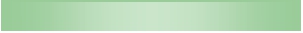 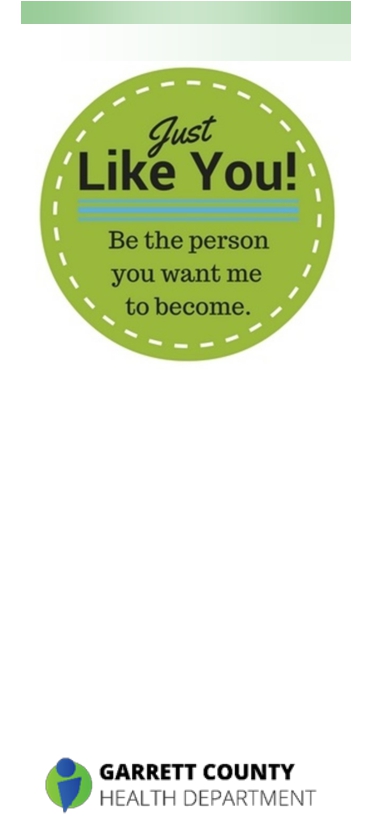 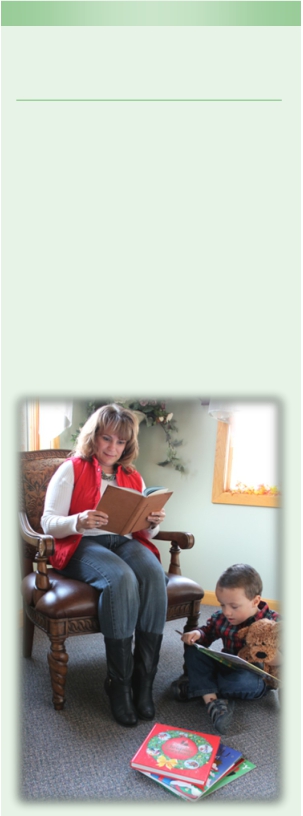 “Seeing is Believing” I spoke to a lady who shared that her husband no longer uses smokeless tobacco because of their little girl. When their daughter was four, she began spitting. Her daddy asked her to stop doing that, and she replied, "but you do it, daddy." It occurred to him that he did spit as he used smokeless tobacco. He stopped using. Sandy Miller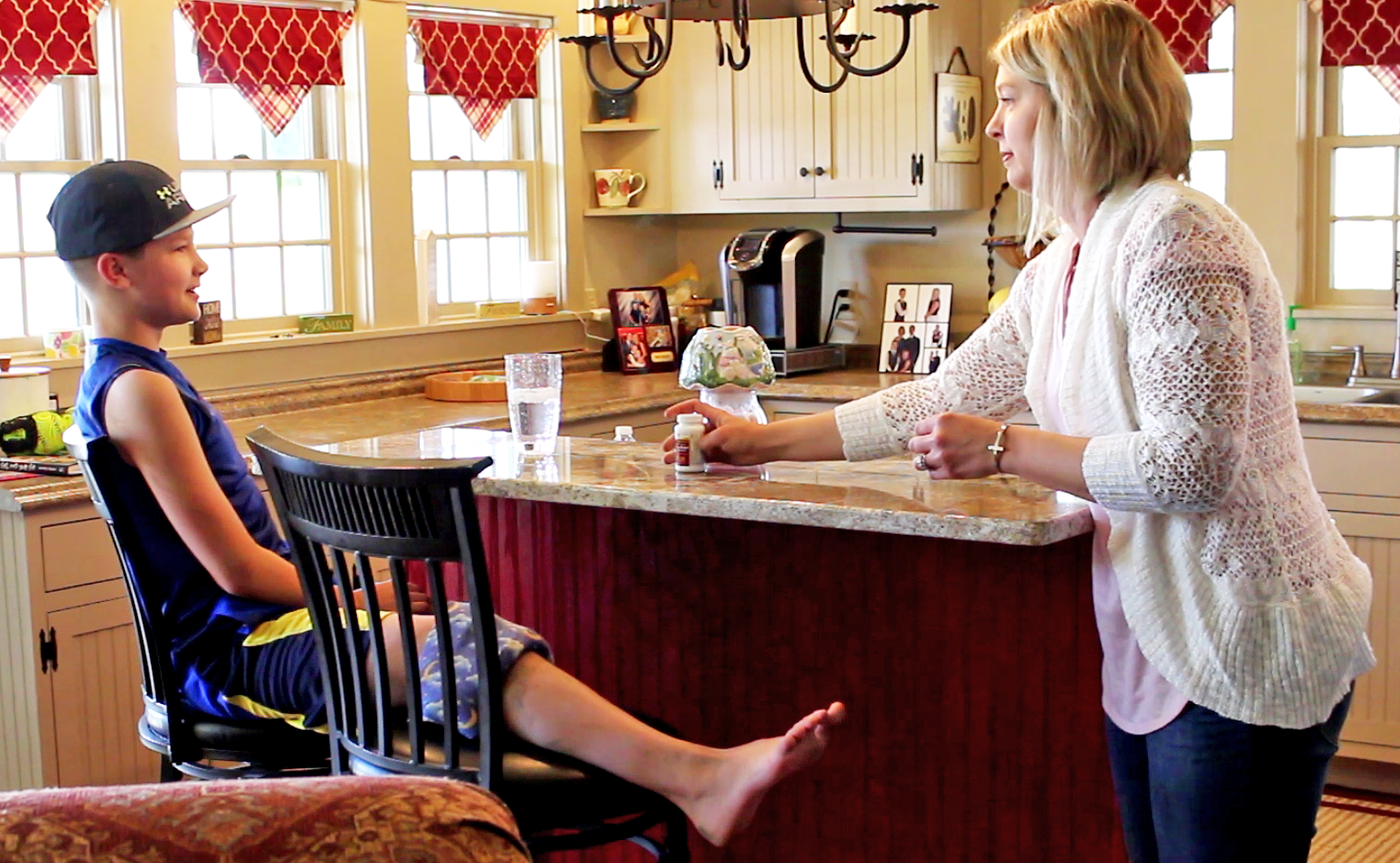 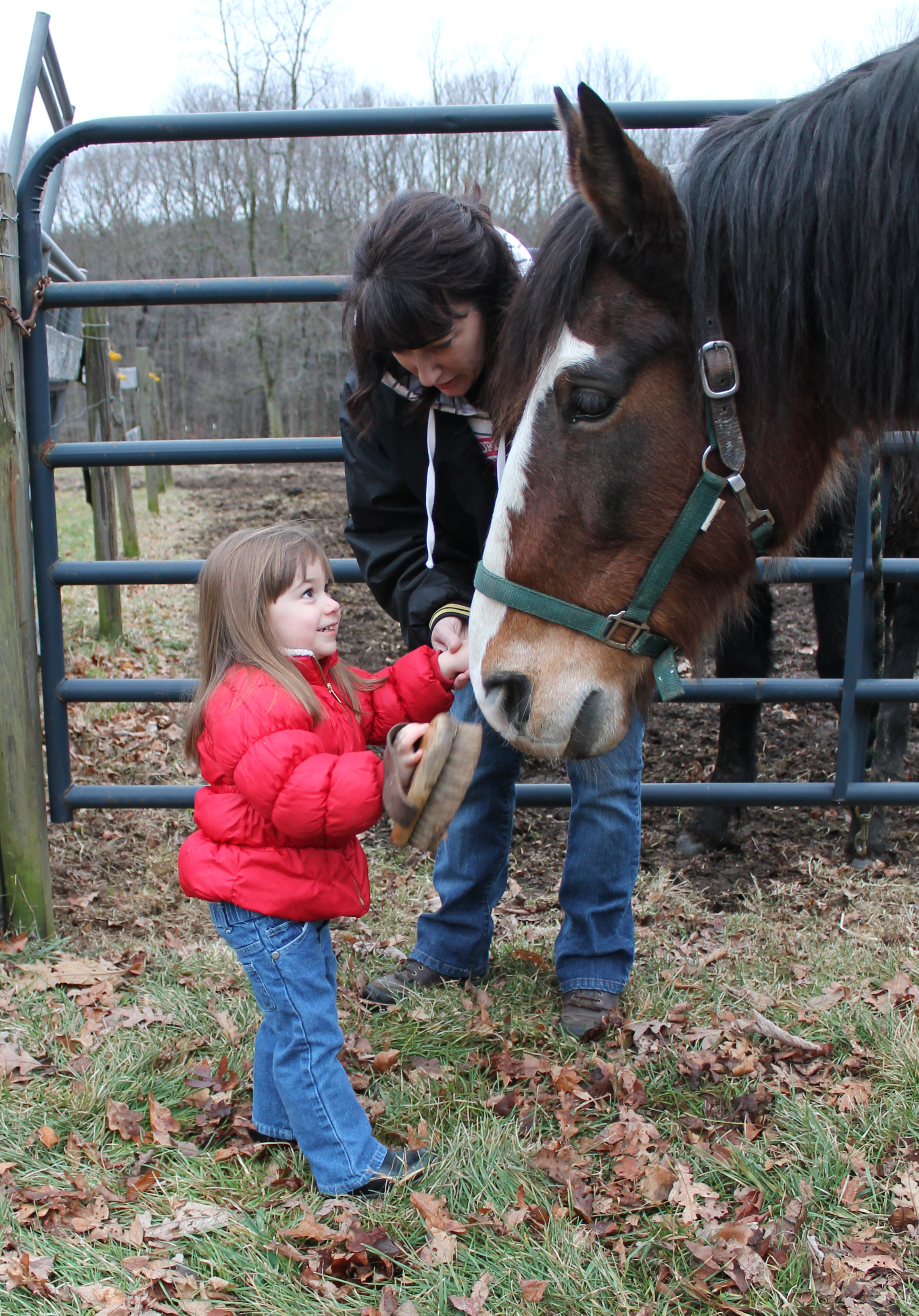     A Campaign About the   Importance of Adults as    Positive Role Models	 Role models play a major part        in how our children turn out.Adults model responsible behavior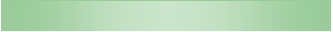 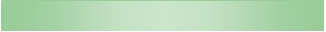 Ways to be a positive Role Model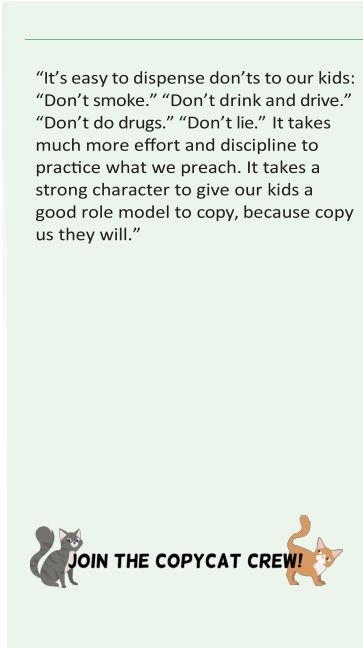 Garrett County Health Department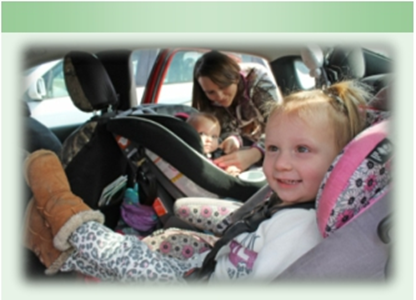                   The Importance of Role ModelsWhen we reflect back on the experiences that shaped us when we were young, we often remember a special adult in our lives. It might have been a parent, grandparent, sibling, aunt, uncle, teacher, coach,older relative, community member, or other caring adult that made a big impact on us. We see these role models as being important in shaping our lives. And that’s no surprise— research shows that positive adult role models have a tremendous impact on children, young people and can have the following benefits:Higher levels of self esteemReduced use of tobacco, alcohol,marijuana, and other drugsImproved high school graduationratesGreater aspirations andexpectations for their careersHope for the future, dreams andvisions.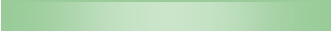 
Karen Stephens-Child Development Educator & AuthorChildren receive mixed messages in regards to tobacco, alcohol and other drug use. They are ‘copy cats’ in every way. The ’Just Like You!’ campaign is created to show adults, the impact they have on children. Positive role modeling will be displayed through a variety of media and marketing venues.                'Just Like You!’ onlineCheck out Copycatfun.com for information about healthy behaviors, alcohol, tobacco and other drug prevention. Also, totally cool, interactive activities for you and your child. 
Revised:  1/14/2020Challenge yourself to identify the positive things that you can role model for your kids, thingslike:	Happiness	Consideration	Self-respect	Patience	Generosity	Self-discipline	Diligence	Kindness	Bravery	Compassion	Feeding your body with wholesome andnourishing food	Expanding your mind with enlighteningreading	Exercising for physical and mental health,speaking well about yourself and others, and enjoying life with friends and family	Inspire kids to big dreams andachievements	Develop values	Promote selflessness and a commitment toothers	Highlight one's ability to overcomeobstacles	Teach children to respect differences	Reinforce your own values	Minimize antisocial behavior	Help kids with specific struggles ordifficulties	Develop positive attitudes	Encourage children to set & achieve goals	Instill the concepts of hard work andperseverance
Adapted from:  https://goo.gl/h0DGRY